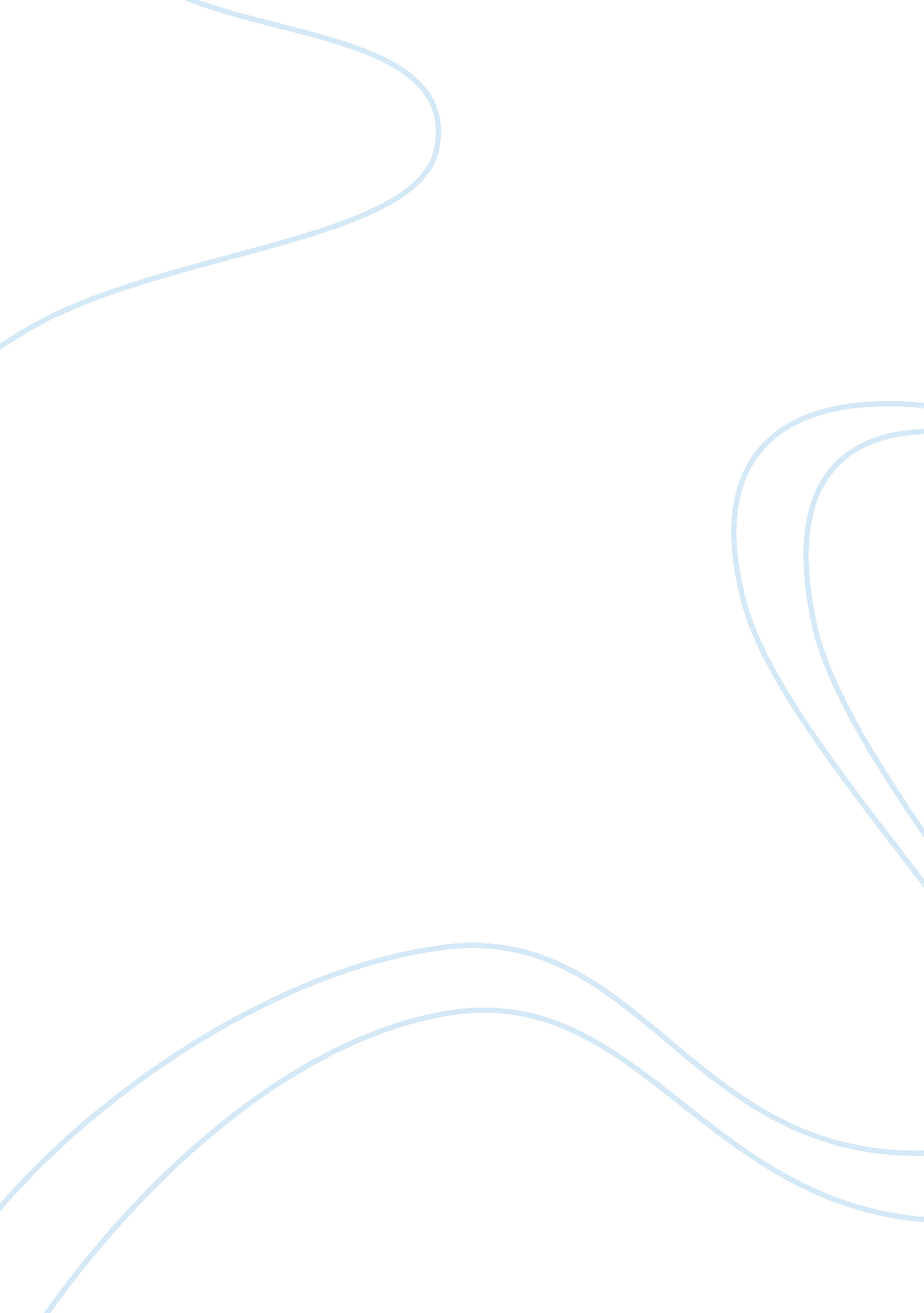 Proposed appropriate procurement route for cinnamon construction essayBusiness, Management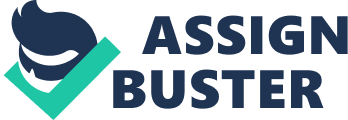 \n[toc title="Table of Contents"]\n \n \t Purpose Of Procurement \n \t Procurement issues of Client \n \t Different Procurement Routes Characteristic \n \t The Traditional Procurement Route. \n \t The Design and Build ( D & A ; B ) Procurement Route. \n \t The Management Contracting Procurement Route. \n \t The Construction Management Procurement Route. \n \t Decision and Recommendation \n \t Mention and Bibliography \n \n[/toc]\n \n Respective to the Cinnamon Grand hotel new three edifices Reconstruction undertaking, though analysis the cardinal issues as clip, cost, quality and hazard allotment originating in undertaking procedure. Introduce 4 criterion procurance paths: Traditional Procurement Route, Design and Build Procurement Route, the Management Contracting Procurement Route and the Construction Management Procurement Route, harmonizing to client profie to take an appropriate procurance. Purpose Of Procurement A procurance Procurement issues of Client Cinnamon Grand Hotel is the proprietor and operator of the new three hotel edifices. Their nucleus concern is hotel operation and doing net income from it. So they must obtain edifice foremost to unpin their nucleus concern. Their concern is over the UK and they are ever giving abstractive mentality of constructing closely to landmark, good quality in aesthetics and good services. Giving clients from the full universe extremely flat life in hotel and being best pick every bit good as doing net incomes are their aims. Undertaking building period is purely due to hotel undertaking meaning to do net income earlier. As required by Hotel Management Board ( HMB ) of client, project start day of the month on site is 1st March 2012. And 12 months subsequently project will manus over by 28th February 2015. Undertaking hold is non allowed. Undertaking is complexness. It is sub-divided into 2 stages. Phase 1 mark for reopening to accomplish net income aim. Then Phase 2 carries on edifice other installations for supplying excess value of hotel. Connection between these 2 stages and non-interruption and necessary services for re-opening concern are really of import. HMB besides concern about the hazard allotment. To construct new edifice is their secondary scheme, so they do n’t hold in-house experient individual to work in closely coaction with advisers or contractors. So how to rede the building procedure refering to clip and cost certainty, quality control needs carefully attending. Overrunning of budget is non allowed. Different Procurement Routes Characteristic The Traditional Procurement Route. By and large talking, the sequence of this type attack is foremost client appoint an adviser group including designer, measure surveyor, construction applied scientist, MEP adviser, and other listed-subcontractors etc. , normally architect is the chief agent and this procurance path about characterized by him. Second client gives Jockey shortss for design phase. Normally the design is closely to complete and agreed by client, so QS start to fix the stamp paperss for stamps. Once the preferable stamp has been chosen, the procedure will turn into building phase until project handover. This procurement path is comparative carnival for rivals. Therefore client has more options in taking stamps respective to integrated capableness. ‘ Low command wins ‘ civilization need prudent consideration. Cost of stamp readying is comparatively low, because stamp is besides playing the function of look intoing errors, answerability is satisfactory, procedures good know and arrangement and rating of reasonably alterations is easy, are the advantages of this procurement path excessively. The disadvantages are: the procedure is non a concurrency because of project start day of the month on site is slow, from design to take preferable tenderer may last many old ages, easy confusion due to uncertainness when design is incomplete, hapless buildable due to contractor non involved in design or planning, contractor has really practical experience, possible adversarial relationship refering to construct ability, design solution and design hazard remainder on client, such as possibility of design error, the alteration cost is high. This procurance is applicable for all clients, including experienced or inexperient clients. Low cost hazard because arrested development of contract amount. Medium clip hazard due to the completion day of the month is fixed in contract. Low quality and design hazard as the most of plants is designed by insured advisers working straight for the client. More over at that place besides have fluctuations of the traditional procurance path such as traditional sequential, traditional accelerated and traditional with remeasurement. Payment method option has lump amount contracts, measuring contracts and remeausrement contracts. The Design and Build ( D & A ; B ) Procurement Route. It is performed by assorted stamp paperss in which employer ‘ s demand are involved, and normally it is an initial and non to the full design solution and ball amount contract. The sequence usually is that client gives a undertaking brief priory to either an appointed or a competitory design and build contractor. Then the design stage and building activities can at the same time continue. This type procurance path keeps individual nexus between employer and contractor regard to duty and contract relationship. Much of the design solutions coming from D & A ; B contractor enhance buildability. Quick responses will accomplish as above status. Coincident working is allowable, hence the entire undertaking period is reduced comparing to tradition path. Cost is comparatively certainty due to contract amount is made anterior to building. Client demands to name a D & A ; B contractor before in initial design is complete. Design overview available until adviser has been appointed. Client prepare sufficient brief is hard. Commands are non comparable. All design liability is limited by standard contract. Variation made by client is expensive. Low cost hazard because of ball amount contract makes cost steadfastly. Low clip hazard as the completion clip is normally fixed in contract and the D & A ; B contractor will be committed it. High design/quality hazard merely when D & A ; B contractor control the design, the hazard is related to designs suitableness and ability of contractor to execute design undertakings. This procurement path is of application for all clients even inexperienced and those who require cost certainty, fast path undertaking and simple edifices. The Management Contracting Procurement Route. It is performed by the direction contractor appointed by employer in the early phase to rede for the design scheduling and buildability. The appointive advisers was given project brief from employer to get down design, and at the same time the direction contractor start to plan, bundle and obtains stamps for plants. Woks bundles are based on competitory command and ball amount contract with direction contractor severally. Plants can get down to get down every bit shortly as possible once the employer approved the design proposal. So coincident working is allowable. Simple connexion between direction contractor and client enhances speedy response. Work commence at the same time saves overall undertaking continuance. Design is Buildable built-in as direction contractor appointed earlier. It became a member of design squad by lending building cognition and direction capableness. Works bundles are comparable. Good patterns such as a good quality brief and undertaking squad are required. Price certainty is diffident. The undertaking existent cost is known after last work bundle is let that will bring forth a medium cost hazard. Although design and building can continue at the same time, but there is possible clip hazard as the building continuance is an result of bundle choice. Simple and close nexus between clients, adviser squad and works contractor ensuing low quality/design hazard. This procurement path is applicable for all clients even inexperienced. The Construction Management Procurement Route. It is performed by a building director appointed to rede the employer on cost footing. The plant contractors straight contracts with employer severally. The short nexus leads to a faster response to determination than other procurement system. Appointed interior decorator starts to plan one time having undertaking brief. Construction can continue in the same clip. Design and building can concurrent continue make clip salvaging possible in entire undertaking continuance. Works bundles can allow by competitory command. Design is buildable possible as the engagement of work specializer. Traditional communicating barrier is gone as plants contractor way nexus to employer. Clear define in related to function, hazards and relationships for all participants. Good quality brief and undertaking squad, and efficaciously clip commanding and information are desired. Accommodation is allowable for late alterations. Project existent concluding cost is uncertainness before last work bundle is release. There is medium cost hazard remainder on employer. No certain organisation has been committed to command and responsible for clip hold. Shorter and closer nexus of client, design and work contractors result low design/quality hazardThis applicable for experient clients, fast path undertakings, complex edifices, developing brief and where cost of certainty is non a precedence. Decision and Recommendation Since the more simple and short nexus between clients, interior decorators and contractors the more good quality in design/quality every bit good as hazard is low in this facet. But Client ‘ Hotel Management Board ‘ does n’t hold in-house individual to lend either experience or adequate clip to rede on the Reconstruction undertaking. So the ‘ Construction Management procurance path ‘ is non suited. Objectively speech production, the Reconstruction undertaking is a somewhat fast path undertaking and requires clip certainty purely. Therefore ‘ Traditional Procurement Route ‘ is non suited as the readying continuance of tendering until existent day of the month get downing on site possible last many old ages. Client ca n’t take the hazard of clip hold for their nucleus concern. Cost certainty is besides desired in client hotel undertaking. The direction undertaking procurance path has medium cost and clip hazard as Actual cost is known merely after the last bundle is let, and that the clip for bundle contractor choice is the entire building continuance. Finally, it is recommended that the design and construct procurement path is an appropriate path for client ‘ s ( HMB ) new three Reconstruction undertaking. Mention and Bibliography 